          CIVIL ENGINEERING AND ARCHITECTURE       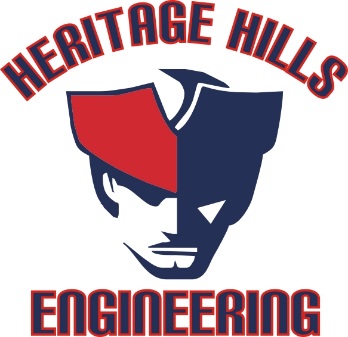 Architectural ResearchPresentation Paper*1-2 pages								____/5*Must be in “Own Words”				____/5*Multiple Representing Pictures 		____/5*Loud Clear Voice (Ø monotone)		____/5*Ability to Answer Questions			____/5*Over-All Evaluation					____/25Name_________________		    Total:____/50